			Κομοτηνή Τρίτη, 16. Μαΐου 2017			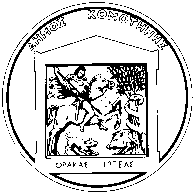 ΕΛΛΗΝΙΚΗ ΔΗΜΟΚΡΑΤΙΑΝΟΜΟΣ ΡΟΔΟΠΗΣ
ΔΗΜΟΣ ΚΟΜΟΤΗΝΗΣΔΙΕΥΘΥΝΣΗ ΠΕΡΙΒΑΛΛΟΝΤΟΣΚΑΘΑΡΙΟΤΗΤΑΣ ΚΑΙ ΑΝΑΚΥΚΛΩΣΗΣΤΜΗΜΑ ΠΕΡΙΒΑΛΛΟΝΤΟΣ ΚΑΙ
ΠΟΛΙΤΙΚΗΣ ΠΡΟΣΤΑΣΙΑΣΤΑΧ. Δ/ΝΣΗ: Πλατ. Βιζυηνού 1		691 00ΚομοτηνήΠΛΗΡΟΦΟΡΙΕΣ:Ν.ΔερμεντζήΤΗΛΕΦΩΝΟ: (25310) 22810FAX: (25310) 72172ΘΕΜΑ: ΔΕΛΤΙΟ ΤΥΠΟΥΗ Ελληνική Εταιρεία Αξιοποίησης Ανακύκλωσης ΑΕ σε συνεργασία με τη Δ/νση Πρωτοβάθμιας Εκπαίδευσης ΠΕ Ροδόπης με το Φορέα Διαχείρισης Στερεών Αποβλήτων της Περιφέρειας Αν. Μακεδονίας και Θράκης (ΔΙΑΑΜΑΘ ΑΑΕ) και τηΔημοτική Κοινωφελή Επιχείρηση Πολιτισμού Παιδείας Αθλητισμού Κομοτηνής (ΔΚΕΠΠΑΚ) διοργανώνει εκπαιδευτική δράση, «Λούνα Παρκ Ανακύκλωσης», την Πέμπτη18 Μαΐου 2017 και ώρα 9.00πμ – 13.30μμ στο χώρο της Πλατεία Ειρήνης Κομοτηνής.Η Πρόεδρος       Λιβεριάδου Νατάσα
ΑΚΡΙΒΕΣ ΑΝΤΙΓΡΑΦΟΣΥΝΤΑΚΤΗΣΠΡΟΪΣΤΑΜΕΝΟΣ ΤΜΗΜΑΤΟΣΠΡΟΪΣΤΑΜΕΝΟΣ ΔΙΕΥΘΥΝΣΗΣΓΕΝΙΚ. ΓΡΑΜΜΑΤΕΑΣ...../…../201…....../…../201…....../…../201…....../…../201….